.STEP FORWARD, ROCK BACK, TRIPLE STEPSTEP BACK, ROCK FORWARD, TRIPLE STEPSTEP, ½ TURN, TRIPLE STEPSTEP, ½ TURN, TRIPLE STEPLEFT TOE, HEEL, TRIPLE STEPRIGHT TOE, HEEL, TRIPLE STEPLEFT, BEHIND, LEFT-TOGETHER-TOGETHERRIGHT, BEHIND, ¼ TURN-TOGETHER-¼ TURNSTEP FORWARD, ROCK BACK, TRIPLE STEPSTEP BACK, ROCK FORWARD, TRIPLE STEPLEFT, BEHIND, LEFT-TOGETHER-TOGETHERRIGHT, BEHIND, ¼ TURN-TOGETHER-¼ TURNREPEATRockin' Around The Christmas Tree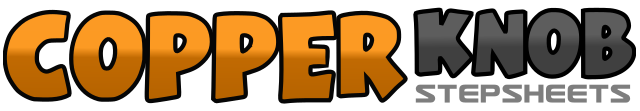 .......Count:48Wall:1Level:Beginner.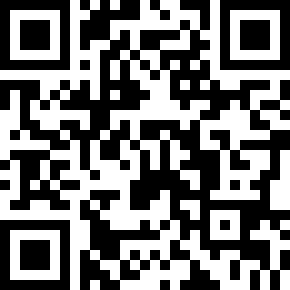 Choreographer:UnknownUnknownUnknownUnknownUnknown.Music:Rocking Around The Christmas TreeRocking Around The Christmas TreeRocking Around The Christmas TreeRocking Around The Christmas TreeRocking Around The Christmas Tree........1Step forward with left foot2Rock back onto right foot3Step in place with left foot next to right foot&Step in place with right foot next to left foot4Step in place with left foot next to right foot5Step back with right foot6Rock forward onto left foot7Step in place with right foot next to left foot&Step in place with left foot next to right foot8Step in place with right foot next to left foot9Step forward with left foot10Pivot ½ turn right on ball of right foot11Step in place with left foot next to right foot&Step in place with right foot next to left foot12Step in place with left foot next to right foot13Step forward with right foot14Pivot ½ turn left on ball of left foot15Step in place with right foot next to left foot&Step in place with left foot next to right foot16Step in place with right foot next to left foot17Touch left toe at instep of right foot18Touch left heel at instep of right foot19Step in place with left foot next to right foot&Step in place with right foot next to left foot20Step in place with left foot next to right foot21Touch right toe at instep of left foot22Touch right heel at instep of left foot23Step in place with right foot next to left foot&Step in place with left foot next to right foot24Step in place with right foot next to left foot25Step to left side with left foot26Step across behind left leg with right foot27Step to left side with left foot&Step in place with right foot next to left foot28Step in place with left foot next to right foot29Step to right side with right foot30Step across behind right leg with left foot31Step ¼ turn right with right foot&Step in place with left foot next to right foot32Step ¼ turn right with right foot next to left foot33Step forward with left foot34Rock back onto right foot35Step in place with left foot next to right foot&Step in place with right foot next to left foot36Step in place with left foot next to right foot37Step back with right foot38Rock forward onto left foot39Step in place with right foot next to left foot&Step in place with left foot next to right foot40Step in place with right foot next to left foot41Step to left side with left foot42Step across behind left leg with right foot43Step to left side with left foot&Step in place with right foot next to left foot44Step in place with left foot next to right foot45Step to right side with right foot46Step across behind right leg with left foot47Step ¼ turn right with right foot&Step in place with left foot next to right foot48Step ¼ turn right with right foot next to left foot